С 22 ноября по 12 декабря 2021 года учащиеся ГБОУ СОШ с. Шламка Челно-Вершинского района Самарской области принимали активное участие в акции #Урокцифры. Проект «Урок цифры» - это серия необычных уроков программирования и обучения цифровым навыкам, которые улучшают образовательный эффект за счёт нескольких уроков на протяжении учебного года. Данная акция была посвящена теме «Разработка игр». На уроке ученики узнали, какие профессии связаны с разработкой видеоигр, и чем занимаются специалисты игровых студий. В разработке видеоигр и геймификации неигровых проектов участвует множество профессионалов разных специальностей. Дети попробовали найти для себя самое интересное направление, пройдя все тренажеры. Получи призы: сертификат и промокод на эксклюзивный стикерпак ВКонтакте.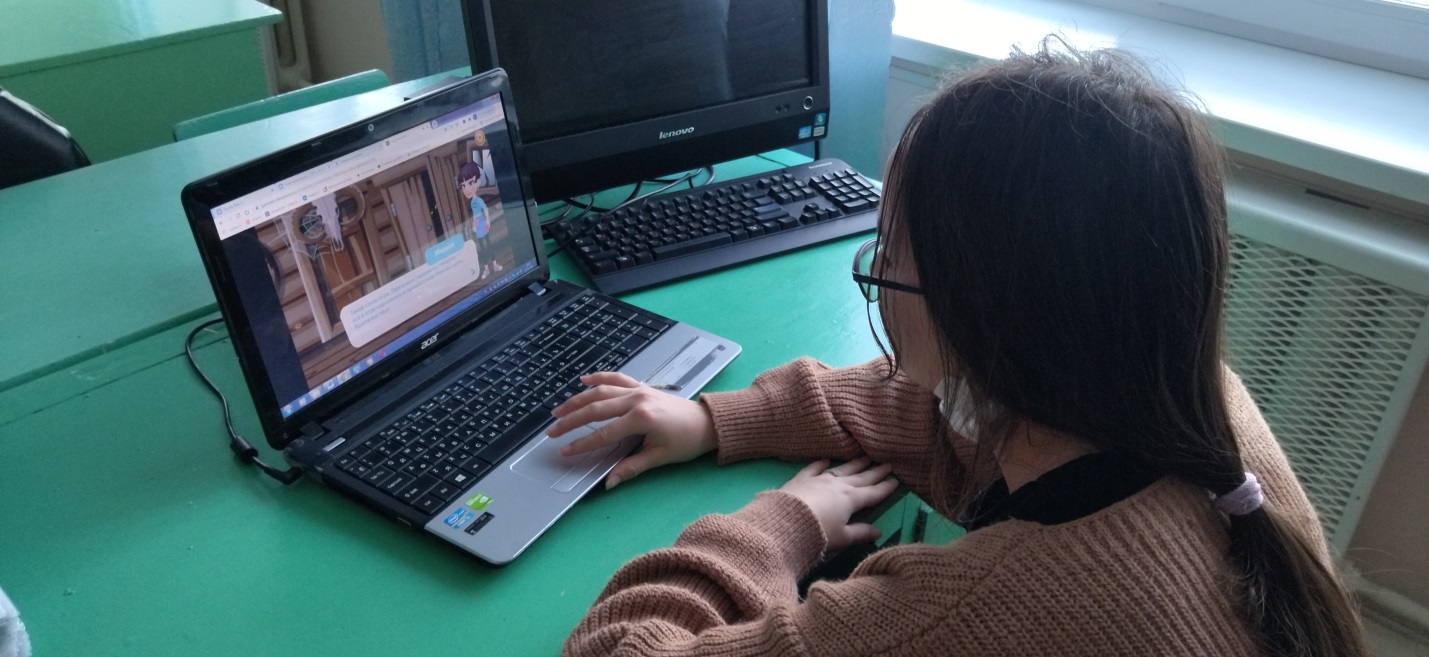 